Table of Contents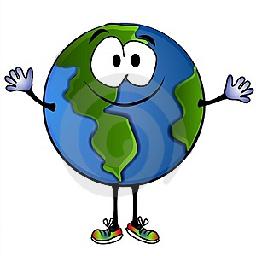 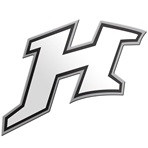 Unit 3:  EcologyPageTypeAssignment with DescriptionPointsProjectBiome Book10HMKVocabulary Frames10CornellNotesDay 1:  Ecosystems & Ecotones10VideoHow Wolves Changed the River5CornellNotes Day 2:  Biomes & Climate10FRQMicro-climate5CornellNotesDay 3:  Communities & Food Webs10FRQWorm Invasion5FRQEcology:  Endangered Species5HmkChapter 5 Close Reading20ActivityThe Day They Parachuted Cats Into Borneo Flow Chart10WkstHIPPCO questions (substitute)5CornellNotesDay 4:  Invasive Species (substitute)10CornellNotesDay 5:  Succession & Natural Change (substitute)10CornellNotesDay 6:  Invasive Species10ArticlePanama Canal with Questions 1-510PracticeQuizBiomes and Wetland FRQ10OngoingCatalyst from the last 2 weeks5